http://www.leadcenter.org/career-pathways 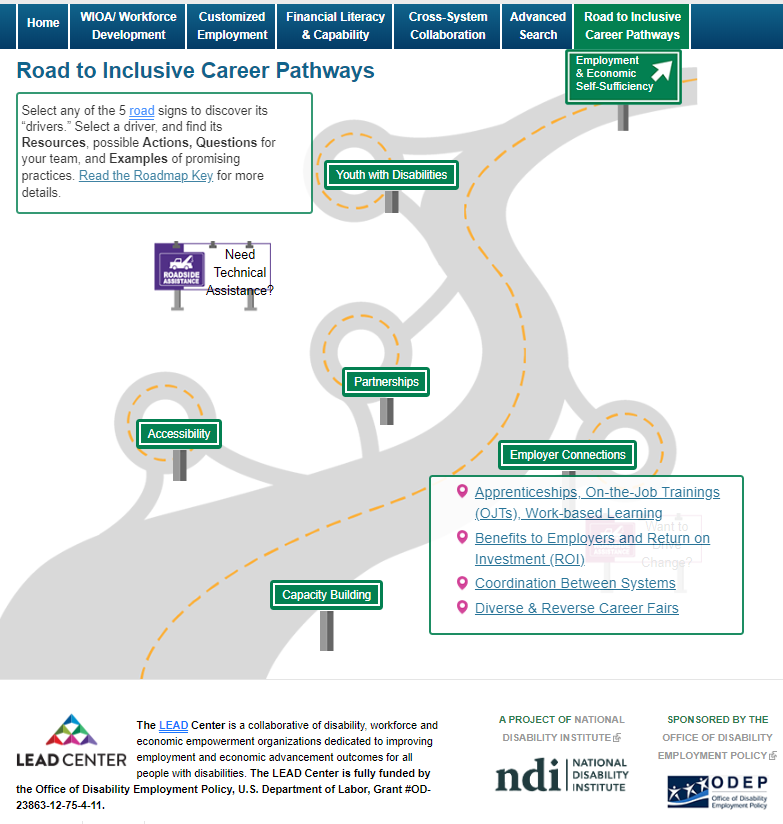 